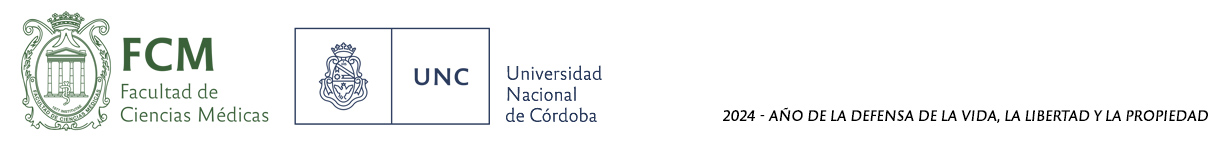 Córdoba,     de                      de  2024Sr. Decano de laFacultad de Ciencias MédicasProf. Dr. ROGELIO PIZZIS	           /             	DQuien suscribe (Apellido y Nombre completo) DNI Nº______________ tiene el agrado de dirigirse a Ud. a fin de solicitarle el ingreso a la Carrera de Medicina. Los motivos que me llevan a realizar esta solicitud son (aquí se debe indicar por qué se quiere inscribir, previo borrar está aclaración).Saludo a Ud. respetuosamente.         Firma:          Aclaración:                                 	  N° D.U /Pas./ LC /LE: